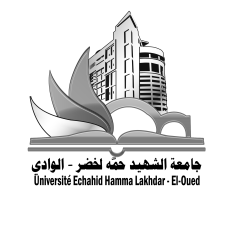 1) - حدد الهدف الرئيسي للعمل التطبيقي ؟................................................................................................................................. ................................................................................................................................................................................................................................................................. ................................................................................................................................2) - اذكر المواد و الزجاجيات المستعملة ؟................................................................................................................................. ................................................................................................................................................................................................................................................................. ................................................................................................................................ ................................................................................................................................. ................................................................................................................................3) -  عرف المادة النقية كيميائيا.  ......................................................................................................................................................................................................................................................................................................................................................................................4) -  احسب الكتلة اللازمة لتحضير محلول كربونات الصوديوم (Na2CO3 ) حجمه 50 مل و تركيزه N  0,01   ؟. علما ان الكتلة المولية لكربونات الصوديوم M=106g/mol   ....................................................................................................................................................................................................................................................................................................................................................................................................................................................................................................................                                                                       5)- نحضر محلول   S3بمزج 10 ملل من المحلول  S1و01 ملل من المحلول   S2ماهو التركيزالمحلول الجديــــد S3 ؟....................................................................................................................................................................................................................................................................................................................................................................................... ..................................................................................................................................................................................................................................................................6) -  قبل  مغادرة المخبر على الطالب القيام باعمال اساسية  اذكرها ؟..................................................................................................................................................................................................................................................................................................................................................................................................................................................................................................................................الاسم واللقب.....................................................................الفوج .....................................................................رقم التسجيل.....................................................................التاريخ.....................................................................